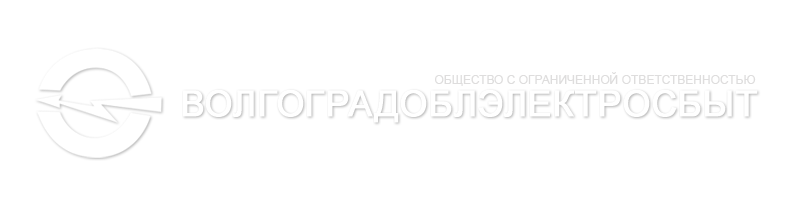 АНКЕТА Предоставляется на отдельных листах:11. Информация о коммерческом учёте электрической энергии (класс точности трансформаторов тока, тип и класс точности применяемых электросчетчиков). Как правило, это есть в одном из приложений к договору энергоснабжения. При наличии зарегистрированной в ГРСИ АИИС КУЭ – описание типа СИ.12. Акты разграничения балансовой принадлежности и эксплуатационной ответственности сторон (АРБП).13. Однолинейная схема присоединения предприятия к внешней электрической сети, с указанием границ балансовой принадлежности и мест точек учёта электроэнергии. Предоставляется в случае отсутствия её в составе АРБП.14. Данные о почасовом электропотреблении за последние прошедшие июнь и декабрь. В случае отсутствия, последние контрольные замеры летнего и зимнего режимных дней. 400075, г. Волгоград, ул. Шопена, 13 www.voes.ru1Наименование предприятия:1Адрес предприятия (юридический/почтовый):1Ф.И.О. Генерального директораКонтактный телефон/факс1Ф.И.О. Главного энергетикаКонтактный телефон/факс/электронная почта2Заявленная и фактическая мощность в 2013г. и заявленная на 2014г. (МВт, помесячно)1. ____/_____/_____ 7. ____/_____/_____2. ____/_____/_____ 8. ____/_____/_____3. ____/_____/_____ 9. ____/_____/_____4. ____/_____/_____ 10. ____/_____/_____5. ____/_____/_____ 11. ____/_____/_____6. ____/_____/_____ 12. ____/_____/_____3Количество точек учета эл. энергии (прием и транзит)4Присоединенная мощность, МВА5Наличие/отсутствие собственной генерации6Объем потребления эл. энергии предприятием (тыс.кВт·ч/год) за 2013 г. (факт) и 2014 год (план)2013г. (факт)              2014 г. (план)7Объем потребления эл. энергии субабонентов (тыс.кВт·ч/год) за 2013 г. (факт)8Наименование энергоснабжающей организации (гарантирующего поставщика)9Текущая цена (ценовая категория) на электрическую энергию, руб./тыс.кВт·ч.10Индивидуальный тариф на услуги по передаче электроэнергии по сетям предприятия транзитным потребителям (при наличии)